　　　　　　　　　　　　　　　　　　　　　　　　　　　　　　令和４年８月３１日各　位　　　　　　　　　　　　　　　　　　　　　　　　　　　　　　埼玉県空手道連盟　　　　　　　　　　　　　　　　　　　　　　　　　　　　　　会長　新藤　義孝　　　　　第１回全日本空手道体重別選手権大会優勝祝賀会のご案内拝啓　残夏の候、ますます御健勝のこととお慶び申し上げます。また、日頃は大変お世話になっております。さて、令和４年６月１１日～１２日に群馬県高崎市にて開催されました第１回全日本空手道体重別選手権大会において本県代表の「嶋田力斗選手」が見事優勝を成し遂げました。これもひとえに県連関係者のご協力とご支援の賜物と心より感謝申し上げます。　つきましては、下記の通り、心ばかりの祝宴を催したく存じます。ご多用中、誠に恐縮ではございますがご出席賜りますようお願い申し上げます。なお、当日は県立武道館主催のトップアスリート講習会に講師として招聘する荒賀龍太郎氏も参加いたします。　まずは略儀ながら書面にてご案内申し上げます。敬具記日時　令和４年１０月２２日（土）開宴：午後７時３０分～　　　　　　　　　　　　　　　　　（受付：午後７時より）会費　１０，０００円場所　浦和ワシントンホテル　　プリムローズ住所　さいたま市浦和区高砂２丁目1-19（浦和駅より徒歩3分）電話　048-825-4001予約の都合がありますので、令和４年９月26日（月）までに、ご回答くださるようお願い申し上げます。　　　　浦和ワシントンホテル　地図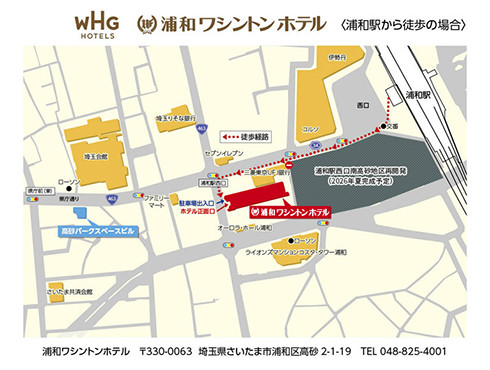 